Anmeldebogen 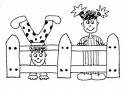 Name d. Kindes:	Vorname d. Kindes:	Geschlecht d. Kindes:	männlich 	weiblich	diversStraße, PLZ, Ort:	Geburtsdatum:		Konfession:	Staatsangehörigkeit:	Ich/ wir möchte/n mein/ unser Kind ab  im katholischen Kindergarten Josefsheim betreuen lassen. Angaben zu den ElternName d. Mutter:	Vorname d. Mutter:	Straße, PLZ, Ort:	Telefonnummer:	Emailadresse: 	Geburtsdatum:	Konfession:	Staatsangehörigkeit:	Beruf:	Name d. Vaters:	Vorname d. Vaters:	Straße, PLZ, Ort:	Telefonnummer:	Emailadresse: 	Geburtsdatum:	Konfession:	Staatsangehörigkeit:	Beruf:	Folgende Betreuungszeiten werden im Rahmen der Öffnungszeiten des kath. Kindergarten Josefsheim gewünscht:Montag				Dienstag				Mittwoch				 Donnerstag				Freitag				Das Kind bedarf aufgrund einer bestehenden oder drohenden körperlichen/ geistigen/ seelischen Behinderung einer besonderen Förderung in der Kindertageseinrichtung ja neinEin fachärztliches Gutachten hierzu liegt vor: ja	neinWeitere freiwillige Angaben zur Betreuung: Die Kindertageseinrichtung benötigt diese Angaben, um die zur Verfügung stehenden Betreuungsplätze anhand bestimmter Kriterien vergeben zu können und die entsprechende Personalplanung vorzunehmen. Ein Anspruch auf Aufnahme des Kindes in die Kindertageseinrichtung entsteht erst mit Abschluss des Bildungs- und Betreuungsvertrages zwischen den Eltern/ Sorgeberechtigte(n) und dem Träger der Einrichtung. Es wird darauf hingewiesen, dass es zum gesetzlichen Schutzauftrag des Trägers der Kindertageseinrichtung bzw. des betreuenden Fachpersonals zählt, sich bereits zu Beginn des Besuchs der Einrichtung Kenntnis über den Entwicklungsstand des Kindes zu verschaffen und darauf hinzuwirken, dass das Kind die notwendige Früherkennungsuntersuchung wahrnimmt. Dies ist Voraussetzung für die individuelle Förderung des Kindes. Aus diesem Grund sind Träger bzw. beauftragtes Fachpersonal verpflichtet, sich bei Aufnahme die Teilnahme des Kindes an der letzten fälligen altersentsprechenden Früherkennungsuntersuchung von den Eltern/ Personenberechtigten nachweisen zu lassen. Datenschutzrechtliche Informationen nach §15 KDG-1- VerantwortlicherVerantwortlicher für die Datenverarbeitung ist:Kath. Kindergarten JosefsheimBogenstraße 4; 90513 ZirndorfAnsprechpartner: Frau Brausendorf-2- DatenschutzbeauftragterDer Datenschutz ist erreichbar unter:Rechtsabteilung des Erzbischöflichen Ordinariats BambergDr. Johannes SiedlerDomplatz 396049 BambergTel.: 0951/ 502 15 20Fax: 0951/ 502 15 29E- Mail: johannes.siedler@erzbistum-bamberg.de-3- AllgemeinesDie nachfolgende Erklärung gibt einen Überblick darüber, welche Art von personenbezogenen Daten (§4 Nr.1 KDG) der betroffenen Antragssteller zu welchem Zweck und auf welcher Rechtsgrundlage im Zusammenhang mit der Anmeldung zur Aufnahme in eine Kindertageseinrichtung verarbeitet werden und welche Rechte die Antragsteller gegenüber dem Verantwortlichen haben. -4- Datenverarbeitung Personenbezogene Daten der Antragsteller werden von dem Verantwortlichen ausschließlich zur Anmeldung zur Aufnahme in eine Kindertageseinrichtung verarbeitet. Rechtsgrundlage hierfür ist §6 Abs.1 lit. c KDG. Nach Beendigung sowie den hieraus folgenden rechtlichen Verpflichtungen, werden die verarbeiteten personenbezogenen Daten (wie Name, Anschrift, Kontaktdaten, etc.) datenschutzrechtlich gelöscht, sofern gesetzliche Aufbewahrungspflichten nicht eine längere Speicherung erfordern. -5- Weitergabe personenbezogener DatenSoweit zur Anmeldung zur Aufnahme in eine Kindertageseinrichtung erforderlich, gibt der Verantwortliche personenbezogene Daten in dem jeweils erforderlichen Umfang an Dritte (Anbieter eines Betreuungsplatzes im Landkreis) weiter. Dies erfolgt stets unter Beachtung der jeweils geltenden Regelungen über den Datenschutz, insbesondere der Voraussetzungen von §6 KDG. -6- Rechte des Betroffenen nach §§17ff. KDG Der Betroffene hat gegenüber dem Verantwortlichen folgende Rechte hinsichtlich der ihn betreffenden personenbezogenen Daten:Recht auf Auskunft (§17 KDG)Recht auf Berichtigung (§18 KDG) oder Löschung (§19 KDG)Recht auf Einschränkung der Verarbeitung (§20 KDG)Recht auf Datenübertragbarkeit (§22 KDG)Recht auf Widerspruch gegen die Verarbeitung (§23 KDG)Zur Geltendmachung dieser Rechte steht der Datenschutzbeauftragte des Verantwortlichen zur Verfügung (vgl. Ziffer 2). Die Wahrnehmung dieser Rechte ist grundsätzlich kostenfrei. Der Betroffene hat zudem das Recht, sich beim Diözesandatenschutzbeauftragten (Datenschutzaufsicht) über die Verarbeitung seiner personenbezogenen Daten durch den Auftraggeber zu beschweren. Die Kontaktdaten des Diözesandatenschutzbeauftragten lauten:Gemeinsame Datenschutzaufsicht der bayerischen (Erz-) DiözesenKappellenstraße 480333 MünchenTel.: 089/ 21 37- 17 96JJoachimski@eomuc.deOrt, DatumUnterschrift der Eltern/ Personenberechtigten